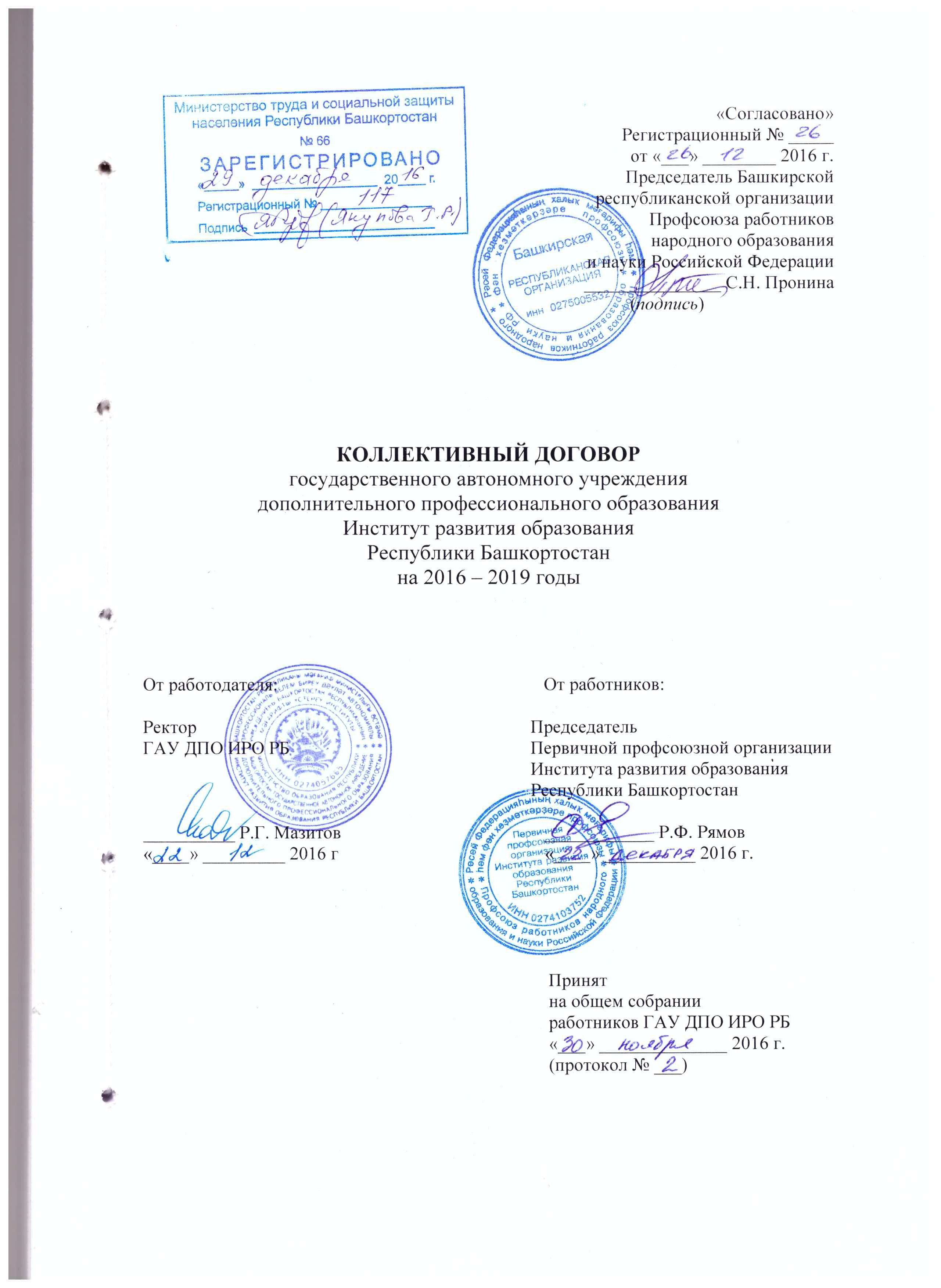 Общие положенияНастоящий коллективный договор заключен в соответствии с Трудовым Кодексом Российской Федерации и является основным правовым документом, регулирующим социально-трудовые отношения в государственном автономном учреждении дополнительного профессионального образования Институт развития образования Республики Башкортостан.Предметом коллективного договора являются дополнительные по сравнению с законодательством Российской Федерации положения об условиях труда, его оплаты, социальном и жилищно-бытовом обслуживании Работников, о гарантиях и льготах, предоставляемых в государственном автономном учреждении дополнительного профессионального образования Институт развития образования Республики Башкортостан (далее – ГАУ ДПО ИРО РБ).Настоящий договор заключен в целях практической реализации принципов социальной справедливости, партнерства, соблюдения социальных и трудовых гарантий Работников, направлен на повышение социальной защищенности Работников ГАУ ДПО ИРО РБ.Государственное автономное учреждение дополнительного профессионального образования Институт развития образования Республики Башкортостан (далее – Работодатель или ГАУ ДПО ИРО РБ) при проведении коллективных переговоров, заключении и изменении настоящего коллективного договора представляет ректор ГАУ ДПО ИРО РБ или уполномоченные им лица. Интересы Работников ГАУ ДПО ИРО РБ при проведении коллективных переговоров, заключении и изменении настоящего коллективного договора, осуществления контроля за его выполнением, а также при реализации права на участие в управлении ГАУ ДПО ИРО РБ, рассмотрении трудовых споров Работников с Работодателем представляет Первичная профсоюзная организация Института развития образования Республики Башкортостан Профсоюза работников народного образования и науки Российской Федерации (далее – Профсоюзная организация работников ГАУ ДПО ИРО РБ) в лице профсоюзного комитета Профсоюзной организации работников ГАУ ДПО ИРО РБ (далее – Профком).Стороны признают, что стабильная и эффективная работа ГАУ ДПО ИРО РБ возможна только на основе социального партнерства посредством коллективно-договорного регулирования трудовых отношений и действующим законодательством.Профсоюзная организация работников ГАУ ДПО ИРО РБ, действующая на основании устава Профсоюза работников народного образования и науки Российской Федерации, Положения о Профсоюзной организации работников ГАУ ДПО ИРО РБ, является полномочным представительным  органом работников ГАУ ДПО ИРО РБ, защищающий их интересы при проведении коллективных переговоров, заключением, выполнением и изменением коллективного договора (ст. 29 ТК РФ).Для обеспечения регулирования социально-трудовых отношений, ведения коллективных переговоров и подготовки проекта коллективного договора, его заключения и изменения, а также для организации контроля за выполнением коллективного договора по решению сторон образуется комиссия по регулированию социально-трудовых отношений из наделенных необходимыми полномочиями представителей сторон.Настоящий коллективный договор разработан и заключен равноправными сторонами добровольно в соответствии с основными принципами социального партнерства (ст. 24 ТК РФ).Целями социального партнерства являются:- установление дополнительных социально-трудовых прав и гарантий, улучшающих положение Работников по сравнению с законодательством;- повышение заинтересованности Работников в эффективности образовательной деятельности, росте производительности труда;- создание системы социально-трудовых отношений в ГАУ ДПО ИРО РБ, способствующих стабильности и эффективности работы, долгосрочному поступательному развитию, повышению общественного престижа и деловой репутации ГАУ ДПО ИРО РБ.Действие настоящего коллективного договора распространяется на всех Работников ГАУ ДПО ИРО РБ независимо от принадлежности к профсоюзу. Работодатель признает Профком представительным органом Работников ГАУ ДПО ИРО РБ, поскольку он уполномочен общим собранием Работников и представляет интересы Работников в области трудовых и социально-экономических отношений. Стороны коллективного договора принимают на себя следующие обязательства:Работодатель обязуется: - соблюдать трудовое законодательство и иные нормативные правовые акты, содержащие нормы трудового права, локальные нормативные акты ГАУ ДПО ИРО РБ, условия коллективного договора и трудовых договоров;- предоставлять Работникам работу, обусловленную трудовым договором;- создавать условия, повышающие мотивацию эффективного труда, профессиональной самореализации;- обеспечивать безопасность и условия труда, соответствующие государственным нормативным требованиям охраны труда;- обеспечивать Работников оборудованием, инструментами, технической документацией и иными средствами, необходимыми для исполнения ими трудовых обязанностей;- обеспечивать Работникам равную оплату за труд равной ценности;- выплачивать в полном размере причитающуюся Работникам заработную плату в сроки, установленные в соответствии с Трудовым кодексом Российской Федерации, коллективным договором, правилами внутреннего трудового распорядка, трудовыми договорами;- предоставлять Профкому полную и достоверную информацию, необходимую для заключения коллективного договора и осуществления контроля за его выполнением;- знакомить Работников под роспись с принимаемыми локальными нормативными актами, непосредственно связанными с их трудовой деятельностью;- создавать условия, обеспечивающие участие Работников в управлении ГАУ ДПО ИРО РБ в предусмотренных Трудовым кодексом Российской Федерации, иными федеральными законами и коллективным договором формах;- обеспечивать бытовые нужды Работников, связанные с исполнением ими трудовых обязанностей;- осуществлять обязательное социальное страхование Работников в порядке, установленном федеральными законами;- возмещать вред, причиненный Работникам в связи с исполнением ими трудовых обязанностей, в порядке и на условиях, которые установлены Трудовым кодексом Российской Федерации, другими федеральными законами и иными нормативными правовыми актами Российской Федерации;- предоставить Профкому безвозмездно помещение для проведения заседаний, хранения документации, право пользоваться средствами связи, транспортом, оргтехникой; - обеспечить ежемесячное перечисление профсоюзных взносов из заработной платы Работника в день выплаты заработной платы;- перечислять на счет первичной Профсоюзной организации работников ГАУ ДПО ИРО РБ денежные средства для проведения культурно - массовых и оздоровительных мероприятий;- не препятствовать Работникам в осуществлении ими защиты трудовых прав. Работники обязуются:- добросовестно исполнять свои трудовые обязанности, возложенные на них трудовым договором;- соблюдать устав ГАУ ДПО ИРО РБ, положение о структурном подразделении, правила внутреннего трудового распорядка, установленный режим труда;- соблюдать трудовую дисциплину;- выполнять установленные нормы труда;- соблюдать требования по охране труда и обеспечению безопасности труда;- бережно относиться к имуществу ГАУ ДПО ИРО РБ;- незамедлительно сообщать ректору, проректору либо непосредственному руководителю о возникновении ситуации, представляющей угрозу жизни и здоровью людей, сохранности имущества ГАУ ДПО ИРО РБ;- в случаях, предусмотренных законодательством, в установленном порядке проходить периодические медицинские осмотры, а также внеочередные медицинские осмотры по направлению ГАУ ДПО ИРО РБ за счет средств Работодателя;- проходить обучение и проверку знаний и навыков в области охраны труда;- не распространять порочащую информацию о коллективе ГАУ ДПО ИРО РБ в целом и личных качествах отдельных Работников;- соблюдать конфиденциальность информации ограниченного доступа  и использовать полученные данные только в профессиональной деятельности;- представлять в случае изменения персональных данных соответствующие документы в кадровую службу ГАУ ДПО ИРО РБ;	- поддерживать высокий уровень проведения учебной, учебно-методической и научно-исследовательской работы в ГАУ ДПО ИРО РБ, способствовать повышению престижа ГАУ ДПО ИРО РБ. Профсоюзный комитет как Представитель Работников обязуется:- контролировать соблюдение Работодателем законодательство о труде;- защищать права и законные интересы членов Профсоюзной организации работников  ГАУ ДПО ИРО РБ, не связанных с осуществлением функций административного управления.1.9. Работники ГАУ ДПО ИРО РБ отказываются от проведения забастовок по условиям, включенным в коллективный договор, при своевременном и полном их выполнении Работодателем.1.10. Срок действия настоящего коллективного договора – три года. Настоящий договор вступает в силу с момента подписания его сторонами. Стороны имеют право продлить действие коллективного договора на срок не более трех лет (ст. 43 ТК РФ).1.11. В течение срока действия коллективного договора ни одна из сторон не вправе прекратить в одностороннем порядке выполнение принятых на себя обязательств.1.12. Профком способствует реализации настоящего коллективного договора, снижению социальной напряженности в трудовом коллективе, строит свои взаимоотношения с Работодателем на принципах социального партнерства; разъясняет Работникам положения коллективного договора; представляет, выражает и защищает правовые, экономические и профессиональные интересы Работников; оказывает Работникам помощь в вопросах применения трудового законодательства, разрешения индивидуальных и коллективных трудовых споров; содействует предотвращению в ГАУ ДПО ИРО РБ коллективных трудовых споров при выполнении обязательств, включенных в настоящий коллективный договор; организует культурно-массовую и физкультурно-оздоровительную работу.1.13. Изменения и дополнения в настоящий договор вносятся только по взаимному согласию сторон и принимаются на общем собрании Работников ГАУ ДПО ИРО РБ (ст. 44 ТК РФ).1.14. В течение срока действия коллективного договора стороны вправе вносить в него дополнения и изменения на основе взаимной договоренности без созыва общего собрания работников в установленном законом порядке (ст.44 ТК РФ). Вносимые изменения и дополнения в текст коллективного договора не могут ухудшать положение Работников по сравнению с законодательством Российской Федерации, Республики Башкортостан и положениями предшествующего коллективного договора.1.15. Локальные нормативные акты, принимаемые Работодателем, не должны ухудшать положение Работников по сравнению с установленным трудовым законодательством и иными нормативными правовыми актами, содержащими нормы трудового права, настоящим коллективным договором. Локальные нормативные акты, принятые без соблюдения установленного ст. 372 Трудового кодекса Российской Федерации порядка учета мнения Профкома, не подлежат применению. В таких случаях применяются трудовое законодательство и иные нормативные правовые акты, содержащие нормы трудового права, настоящий коллективный договор (ст. 8 ТК РФ).1.16. Коллективный договор сохраняет свое действие в случае изменения наименования учреждения, переизбрания председателя профсоюзной организации либо расторжения трудового договора с ректором ГАУ ДПО ИРО РБ, подписавшими настоящий коллективный договор (ст. 43 ТК РФ).1.17. При реорганизации (слиянии, присоединении, разделении, выделении, преобразовании) ГАУ ДПО ИРО РБ коллективный договор сохраняет свое действие в течение всего срока его действия или до внесения в него изменений, дополнений. При смене формы собственности учреждения коллективный договор сохраняет свое действие в течение трех месяцев со дня перехода прав собственности. При ликвидации ГАУ ДПО ИРО РБ коллективный договор сохраняет свое действие в течение всего срока проведения ликвидации (ст. 43 ТК РФ).1.18. Контроль за выполнением настоящего договора осуществляется сторонами социального партнерства, их представителями, соответствующими органами по труду. Отчет о ходе выполнения коллективного договора заслушивается ежегодно на общем собрании работников ГАУ ДПО ИРО РБ.1.19. Лица, представляющие Работодателя, виновные в нарушении или невыполнении обязательств по коллективному договору, а также в не предоставлении информации, необходимой для коллективных переговоров и осуществления контроля выполнения коллективного договора, несут ответственность в соответствии с действующим законодательством (ст.ст.  54, 55 ТК РФ).1.20. Коллективный договор в течение семи дней со дня подписания, и после регистрации в Башкирском республиканском комитете Профсоюза работников народного образования и науки Российской Федерации направляется представителем Работодателя на уведомительную регистрацию в Управление труда и социальной защиты населения по Кировскому району г. Уфы (ст. 50 ТК РФ).1.21. К настоящему коллективному договору прилагаются:Правила внутреннего трудового распорядка ГАУ ДПО ИРО РБ (Приложение № 1);Перечень должностей, профессий с ненормированным рабочим днем (Приложение № 2);Перечень профессий и должностей работников, занятых на работах с вредными и (или) опасными условиями труда (Приложение № 3);Нормы бесплатной выдачи работникам спецодежды, спецобуви и других средств индивидуальной защиты (Приложение № 4):Перечень работ, для выполнения которых необходима бесплатная выдача смывающих и обезвреживающих средств (Приложение № 5).1.22. Приложения являются неотъемлемой частью коллективного договора. Изменения и приложения производятся в порядке, установленном Трудовым кодексом Российской Федерации для заключения коллективного договора.Трудовые отношения2.1. Заключение и прекращение трудового договора с Работниками ГАУ ДПО ИРО РБ регулируются нормами трудового законодательства Российской Федерации и соответствующими законами, уставом ГАУ ДПО ИРО РБ и настоящим коллективным договором.2.2. Работники ГАУ ДПО ИРО РБ в своей деятельности руководствуются уставом ГАУ ДПО ИРО РБ, правилами внутреннего трудового распорядка, должностными инструкциями, трудовыми договорами, индивидуальными планами работы, локальными правовыми актами, приказами, трудовыми договорами.2.3. При поступлении на работу в ГАУ ДПО ИРО РБ трудовые отношения оформляются заключением трудового договора в письменной форме, как на неопределенный срок, так и на определенный срок не более пяти лет, если иной срок не установлен Трудовым кодексом Российской Федерации и иными федеральными законами. При заключении срочного договора работодатель обязан указать обстоятельства, послужившие основанием для его заключения.2.4. Содержание трудового договора, порядок его заключения, изменения и расторжения определяются в соответствии с действующим законодательством Российской Федерации, другими нормативными правовыми актами, уставом ГАУ ДПО ИРО РБ. 2.5. Трудовой договор заключается с Работником в двух экземплярах, каждый из которых подписывается Работодателем и Работником. Получение Работником экземпляра трудового договора должно подтверждаться подписью Работника на экземпляре трудового договора, хранящемся у Работодателя.Трудовой договор является основанием для издания приказа ГАУ ДПО ИРО РБ о приеме на работу.2.6. В трудовой договор могут быть включены дополнительные условия, не ухудшающие положение Работника по сравнению с установленным трудовым законодательством и иными нормативными правовыми актами, содержащими нормы трудового права:об испытании – в целях проверки соответствия Работника поручаемой работе;о неразглашении Работником информации ограниченного доступа, ставшей ему известной в связи с исполнением должностных обязанностей.2.7. При приеме на работу, кроме оснований, предусмотренных ст. 70 Трудового кодекса Российской Федерации, испытание не устанавливается педагогическим работникам, имеющим квалификационную категорию.2.8. Работодатель (уполномоченный представитель) обязан при заключении трудового договора с Работником ознакомить его под роспись с уставом ГАУ ДПО ИРО РБ, настоящим коллективным договором, правилами внутреннего трудового распорядка, положением об оплате труда и материальном стимулировании работников ГАУ ДПО ИРО РБ и другими локальными нормативными актами, непосредственно связанными с трудовой деятельностью Работника.2.9. Заключению трудового договора на замещение должности профессорско-преподавательского состава (профессор, доцент, старший преподаватель) предшествует конкурсный отбор, проводимый в соответствии
с действующим законодательством Российской Федерации, уставом и иными локальными актами ГАУ ДПО ИРО РБ. Трудовой договор с Работником, успешно прошедшим конкурсный отбор, заключается сроком до пяти лет. 2.10. В целях сохранения непрерывности учебного процесса допускается заключение трудового договора на замещение должности профессорско-преподавательского состава без избрания по конкурсу на замещение соответствующей должности при приеме на работу по совместительству - на срок не более одного года, а для замещения временно отсутствующего Работника, за которым в соответствии с законом сохраняется место работы, - до выхода этого Работника на работу.2.11. Должность заведующего кафедрой является выборной. Заключению трудового договора с заведующим кафедрой должны предшествовать выборы, проводимые в соответствии с уставом ГАУ ДПО ИРО РБ.2.12. В случае, когда по причинам, связанным с изменением организационных или технологических условий труда (изменения в технике и технологии производства, структурная реорганизация производства, другие причины), определенные сторонами условия трудового договора не могут быть сохранены, допускается их изменение по инициативе Работодателя, за исключением изменения трудовой функции Работника.О предстоящих изменениях определенных сторонами условий трудового договора, а также о причинах, вызвавших необходимость таких изменений, Работодатель обязан уведомить Работника в письменной форме не позднее, чем за два месяца, если иное не предусмотрено Трудовым кодексом Российской Федерации (ст. 74 ТК РФ).2.13. Перевод Работника на другую работу производится в соответствии с Трудовым кодексом Российской Федерации.2.14. Работодатель и Работники обязуются выполнять условия заключенного трудового договора. Работодатель не вправе требовать от Работников выполнения работы, не обусловленной трудовым договором.2.15. Администрация и профсоюзный комитет осуществляют контроль за соблюдением Работниками трудовой дисциплины.2.16.Аттестация старших методистов проводится в целях подтверждения соответствия старших методистов занимаемым ими должностям на основе оценки их профессиональной деятельности и по желанию старших методистов в целях установления квалификационной категории.2.17.Проведение аттестации старших методистов в целях подтверждения соответствия старших методистов занимаемым ими должностям осуществляется один раз в пять лет на основе оценки их профессиональной деятельности аттестационной комиссией ГАУ ДПО ИРО РБ.2.18. Работа, не обусловленная трудовым договором и (или) должностными обязанностями Работника, может выполняться только с письменного согласия Работника в течение установленной продолжительности рабочего времени наряду с работой, определенной трудовым договором, за дополнительную оплату (ст.151 ТК РФ). 2.19. Прекращение трудового договора с Работником может производиться только по основаниям, предусмотренным действующим законодательством Российской Федерации. 2.20. Дополнительными основаниями прекращения трудового договора
с педагогическими работниками ГАУ ДПО ИРО РБ являются:	- повторное в течение одного года грубое нарушение устава ГАУ ДПО ИРО РБ;	- достижение предельного возраста для замещения соответствующей должности (для ректора, проректоров) в соответствии с законодательством Российской Федерации;- несоответствие Работника занимаемой должности или выполняемой работе вследствие недостаточной квалификации, подтвержденной результатами аттестации; - совершение Работником, выполняющим воспитательные функции, аморального проступка, несовместимого с продолжением данной работы;- применение, в том числе однократное, методов воспитания, связанных с физическим и (или) психическим насилием над личностью обучающегося.Грубым нарушением устава ГАУ ДПО ИРО РБ считается: ненадлежащее исполнение педагогическим работником своих должностных обязанностей, несоблюдение норм кодекса профессиональной этики, правил внутреннего трудового распорядка, нарушение условий трудового договора. 2.21. Работодатель обязан расторгнуть трудовой договор в срок, указанный в заявлении Работника о расторжении трудового договора по собственному желанию, в следующих случаях: - переезд Работника на новое место жительства; - зачисление на учебу в образовательную организацию; - выход на пенсию; - необходимость длительного постоянного ухода за ребенком в возрасте старше трех лет; - необходимость ухода за больным или престарелым членом семьи; - в других случаях, предусмотренных локальными актами, настоящим коллективным договором.2.22. Днем прекращения трудового договора во всех случаях является последний день работы Работника, за исключением случаев, установленных Трудовым кодексом Российской Федерации или иным нормативными правовыми актами Российской Федерации.2.23. При принятии решения о сокращении численности или штата Работников ГАУ ДПО ИРО РБ и возможном расторжении трудовых договоров с Работниками в соответствии с пунктом 2 части первой ст. 81 Трудового кодекса Российской Федерации Работодатель обязан в письменной форме сообщить об этом Профкому, а также в службу занятости не позднее, чем за два месяца до начала проведения соответствующих мероприятий, а в случае, если решение о сокращении численности или штата Работников может привести к массовому увольнению Работников - не позднее чем за три месяца до начала проведения соответствующих мероприятий.К массовому высвобождению Работников относится увольнение десяти и более процентов Работников в течение 90 календарных дней в ГАУ ДПО ИРО РБ.2.24. При сокращении численности или штата Работников преимущественное право на оставление на работе предоставляется Работникам с более высокой производительностью труда и квалификацией.При равной производительности труда и квалификации предпочтение в оставлении на работе отдается:  - семейным - при наличии двух или более иждивенцев (нетрудоспособных членов семьи, находящихся на полном содержании Работника или получающих от него помощь, которая является для них постоянным и основным источником средства к существованию); - лицам, в семье которых нет других Работников с самостоятельным заработком;  - Работникам, получившим в период работы в ГАУ ДПО ИРО РБ трудовое увечье или профессиональное заболевание; инвалидам Великой Отечественной войны и инвалидам боевых действий по защите Отечества;  - Работникам, повышающим свою квалификацию по направлению Работодателя без отрыва от работы. - Работникам, совмещающим работу с обучением в образовательных организациях по профилю выполняемой работы в ГАУ ДПО ИРО РБ.2.25. Увольнение педагогических работников, относящихся к профессорско-преподавательскому составу, в связи с сокращением штатов допускается только при условии снижения объема государственного задания по предоставлению дополнительного профессионального образования.2.26. Высвобождаемым Работникам предоставляются гарантии и компенсации, предусмотренные действующим законодательством при сокращении численности или штата Работников.2.27. Увольнение в связи с сокращением численности или штата Работников, а также несоответствием Работника занимаемой должности или выполняемой работе вследствие недостаточной квалификации, подтвержденной результатами аттестации, допускается, если невозможно перевести Работника с его согласия на другую работу (как вакантную должность или работу, соответствующую квалификации Работника, так и вакантную нижестоящую должность или нижеоплачиваемую работу).2.28. С руководителями структурных подразделений, с Работниками непосредственно обслуживающими или использующими денежные, товарные ценности или иное имущество, заключаются письменные договоры о полной материальной ответственности (ст. 244 ТК РФ)2.29. При совместном выполнении Работниками отдельных видов работ, связанных с хранением, обработкой, продажей (отпуском), перевозкой, применением или иным использованием переданных им ценностей, когда невозможно разграничить ответственность каждого Работника за причинение ущерба и заключить с ним договор о возмещении ущерба в полном размере, вводится коллективная (бригадная) материальная ответственность.Письменный договор о коллективной (бригадной) материальной ответственности за причинение ущерба заключается между Работодателем и всеми членами коллектива (бригады).По договору о коллективной (бригадной) материальной ответственности ценности вверяются установленной приказом ГАУ ДПО ИРО РБ группе лиц, на которую возлагается полная материальная ответственность за их недостачу (ст. 245 ТК РФ).Рабочее время и время отдыха	3.1. Рабочее время и его использование регламентируется правилами внутреннего трудового распорядка, настоящим коллективным договором, трудовым договором, а также графиками сменности, составленными с учетом мнения Профкома. Графики сменности доводятся до сведения Работников не менее чем за месяц до их введения в действие.3.2. Продолжительность рабочей недели для Работников ГАУ ДПО ИРО РБ не может превышать 40 (сорока) часов в неделю (ст. 91 ТК РФ).В ГАУ ДПО ИРО РБ устанавливается пятидневная рабочая неделя с двумя выходными днями. Оба выходных дня предоставляются подряд. Общим выходным днем является воскресенье. Вторым выходным днем при пятидневной рабочей неделе устанавливается суббота (ст. 111 ТК РФ).           3.3. Для педагогических работников устанавливается шестидневная рабочая неделя с продолжительностью рабочего времени тридцать шесть часов в неделю, с одним выходным днем - воскресеньем.3.4. По соглашению сторон между Администрацией и Работником, в том числе при заключении трудового договора, Работнику может устанавливаться неполная рабочая неделя, неполный рабочий день или гибкий график работы при наличии обоснования его необходимости.	Работодатель обязан устанавливать неполный рабочий день или неполную рабочую неделю по просьбе:беременной женщины;одного из родителей (опекуна, попечителя), имеющего ребенка в возрасте
до четырнадцати лет (ребенка-инвалида в возрасте до восемнадцати лет);лица, осуществляющего уход за больным членом семьи в соответствии
с медицинским заключением, выданным в порядке, установленном федеральными законами и иными нормативными правовыми актами Российской Федерации;лица, частично утратившего профессиональную трудоспособность в ГАУ ДПО ИРО РБ.3.5. Работа на условиях неполного рабочего времени не влечет для Работников каких-либо ограничений продолжительности ежегодного основного оплачиваемого отпуска, исчисления трудового стажа и других трудовых прав (ст. ст. 93, 102 ТК РФ).3.6. Рабочее время и время отдыха водителей автомобиля устанавливается нормативным правовым актом федерального органа исполнительной власти, осуществляющим функции по выработке государственной политики и нормативно-правовому регулированию в сфере транспорта (Положение об особенностях режима рабочего времени и времени отдыха водителей автомобилей, утвержденного приказом Минтранса Российской Федерации от 20 августа 2004г. № 15).        3.7. Накануне нерабочих и праздничных дней продолжительность работы сокращается как при пятидневной, так и при шестидневной рабочей неделе на один час - для всех Работников (ст. 95 ТК РФ).3.8. Оплата труда Работников в выходные и нерабочие праздничные дни осуществляется в порядке, установленном ст. 153 Трудового кодекса Российской Федерации.	3.9. Работа за пределами нормы продолжительности рабочего времени может производиться как по инициативе Работника (совместительство), так и по инициативе Работодателя (сверхурочная работа). Работники могут привлекаться к сверхурочным работам, только с их письменного согласия и предварительного согласия Профкома, а также с учетом ограничений и гарантий, предусмотренных для Работников в возрасте до 18 лет, инвалидов, беременных женщин, женщин, имеющих детей в возрасте до трех лет. При этом продолжительность таких работ не должна превышать для каждого Работника четырех часов в течение двух дней подряд и 120 часов в год (ст.ст. 97, 99 ТК РФ).Работодатель (уполномоченный представитель в лице руководителя структурного подразделения) обеспечивает точный учет продолжительности сверхурочной работы каждого Работника3.10. По приказу Работодателя при необходимости эпизодически привлекать отдельных Работников к выполнению своих трудовых функций за пределами установленной для них продолжительности рабочего времени устанавливается ненормированный рабочий день.         Работодатель (уполномоченный представитель в лице руководителя структурного подразделения) обеспечивает учет продолжительности ненормированной работы каждого Работника.3.11. В случаях, когда по условиям работы отдельной категории Работников не может быть соблюдена установленная для данной категории Работников нормальная ежедневная или еженедельная продолжительность рабочего времени, в ГАУ ДПО ИРО РБ с учетом мнения Профкома устанавливается суммированный учет рабочего времени с продолжительностью учетного периода – один месяц. 3.12. Годовой объем рабочего времени педагогических работников, относящихся к профессорско-преподавательскому составу, за ставку заработной платы составляет 1518 часов. Верхний предел учебной нагрузки, определяемый по должностям профессорско-преподавательского состава, работающих на полную ставку, устанавливается в объеме, не превышающим 800 часов в учебном году.3.13. В рабочее время профессорско-преподавательского состава в зависимости от должности, специальности включается учебная (преподавательская) работа, учебно-методическая, научно- исследовательская, организационная, подготовительная, диагностическая, индивидуальная работа, работа по ведению мониторинга. Вследствие особого характера педагогического труда рабочий день педагогических работников делится на части и имеет неодинаковую  интенсивность в течение рабочего дня. Режим выполнение работы во вторую половину дня согласовывается с заведующим кафедрой.3.14. Учебная работа профессорско-преподавательского состава  определяется календарным учебным графиком, виды педагогической работы – индивидуальным планом работы.3.15. Нормы времени для расчета объема учебной работы и основные виды работ, выполняемых профессорско-преподавательским составом ГАУ ДПО ИРО РБ, устанавливаются  отдельным локальным актом.Соотношение учебной и другой педагогической работы, выполняемой профессорско-преподавательским составом, в пределах учебного года определяются заведующими кафедрами с учетом специальности и квалификации преподавателей и отражаются в индивидуальных планах работы.3.16. Индивидуальный план работы преподавателя, утверждаемый  проректором по учебно-методической работе, включает выполнение всех видов педагогической работы (учебно-методическая, научно- исследовательская, организационная, подготовительная, диагностическая, индивидуальная работа, работа по ведению мониторинга).3.17. Режим выполнения обязанностей, связанных с другими видами педагогической работы (помимо преподавательской (учебной работы), регламентируется правилами внутреннего трудового распорядка, планом работы ГАУ ДПО ИРО РБ, планом научно-исследовательской деятельности, планом-проспектом курсовых мероприятий, образовательными программами, календарными учебными графиками, иными локальными нормативными актами.Выполнение учебно-методической, научно- исследовательской, организационной, подготовительной, диагностической, индивидуальной работы может предусматриваться как непосредственно в ГАУ ДПО ИРО РБ, так и за его пределами.3.18. Ознакомление профессорско-преподавательского состава с преподавательской (учебной) нагрузкой на новый учебный год осуществляется до ухода в ежегодный основной оплачиваемый отпуск. Преподавательская (учебная) нагрузка утверждается приказом ГАУ ДПО ИРО РБ с учетом мнения Профкома ежегодно до 15 сентября.3.19. В течение рабочего дня Работнику должен быть предоставлен перерыв для отдыха и питания продолжительностью не более одного часа и не менее 30 минут, который в рабочее время не включается.Время предоставления перерыва и его конкретная продолжительность устанавливаются правилами внутреннего трудового распорядка ГАУ ДПО ИРО РБ  или по соглашению между Работником и Работодателем.3.20. Очередность предоставления оплачиваемых отпусков определяется ежегодно в соответствии с графиком отпусков, утверждаемым Работодателем с учетом мнения Профкома не позднее, чем за две недели до наступления календарного года в порядке, установленном ст. 372 Трудового кодекса Российской Федерации для принятия локальных нормативных актов.         3.21. Работникам ГАУ ДПО ИРО РБ предоставляется ежегодный основной оплачиваемый отпуск продолжительностью 28 календарных дней          3.22. По согласованию с Работодателем ежегодный основной оплачиваемый отпуск по семейным обстоятельствам и иным уважительным причинам может быть перенесен Работнику на другое время (ст. 124 ТК РФ).       3.23. Педагогическим работникам гарантирован ежегодный основной удлинённый оплачиваемый отпуск, продолжительность которого устанавливается по должностям педагогических работников в соответствии с номенклатурой должностей педагогических работников.      3.24. Руководителям структурных подразделений ГАУ ДПО ИРО РБ, деятельность которых связана с руководством образовательной, научной и (или) творческой, научно-методической, методической деятельностью, предоставляется ежегодный основной удлиненный оплачиваемый отпуск продолжительностью пятьдесят шесть дней.3.25. Работник вправе получить ежегодный основной оплачиваемый отпуск, как в полном объеме, так и по частям, согласовав это с Работодателем, при этом хотя бы одна из частей этого отпуска должна быть не менее 14 календарных дней.          3.26. Права на использование отпуска за первый год работы, возникает у Работника по истечении шести месяцев его непрерывной работы в ГАУ ДПО ИРО РБ.          3.27. Педагогическим Работникам, независимо от времени заключения трудового договора, ежегодный основной оплачиваемый отпуск, как правило, предоставляется в летнее время (ст. 122 ТК РФ).         3.28. Работникам, работающим на условиях совместительства, ежегодный основной оплачиваемый отпуск предоставляется одновременно с отпуском по основной работе, либо выплачивается компенсация за неиспользованный отпуск при увольнении.3.29. Исчисление продолжительности отпуска пропорционально проработанному времени допускается только в случае выплаты денежной компенсации при увольнении Работника. Педагогическим Работникам, проработавшим в рабочем году в учреждении не менее десяти месяцев, денежная компенсация за неиспользованный отпуск при увольнении выплачивается исходя из установленной законодательством продолжительности отпуска.        3.30. Работающие женщины, имеющие двух и более детей в возрасте до 12 лет, имеют первоочередное право на получение ежегодного отпуска в летнее или другое удобное для них время.         3.31. Ежегодные дополнительные оплачиваемые отпуска предоставляются:	    Работникам с ненормированным рабочим днем (ст.ст. 101, 119 ТК РФ) (Приложение №2).    Работникам, занятым на работах с вредными и (или) опасными условиями труда (ст. 116, ст. 117 ТК РФ) (Приложение  № 3).3.32. Отзыв Работника из отпуска допускается только с его письменного согласия. Неиспользованная в связи с этим часть отпуска должна быть предоставлена по выбору Работника в удобное для него время в течение текущего рабочего года или присоединена к отпуску за следующий рабочий год.Не допускается отзыв из отпуска Работников в возрасте до восемнадцати лет, беременных женщин и Работников, занятых на работах с вредными и (или) опасными условиями труда.3.33.Работникам, совмещающим работу с учебой, предоставляются учебные отпуска в соответствии с трудовым законодательством.3.34. По семейным обстоятельствам и другим уважительным причинам Работнику по письменному  заявлению может быть предоставлен отпуск без сохранения заработной платы продолжительностью не более пяти дней в следующих случаях: - рождение ребенка; - призыв сына Работника на военную службу;К заявлению Работника о предоставлении дополнительного отпуска без сохранения среднего заработка прилагается копия документа, являющегося правовым основанием. Продолжительность отпуска определятся по соглашению Работника с Работодателем (ст. 128, 263 ТК РФ).3.35. Педагогические работники имеют право на длительный отпуск сроком до одного года не реже чем через каждые десять лет непрерывной педагогической работы в порядке и на условиях, определяемых действующим законодательством Российской Федерации.3.36. Время перерыва для отдыха и питания, график сменности, работы
в выходные и нерабочие праздничные дни устанавливаются прилагаемыми правилами внутреннего трудового распорядка.В целях создания комфортных условий для приема пищи в столовой ГАУ ДПО ИРО РБ обеденный перерыв для обучающихся  и Работников предусмотрен в разное время.3.37. Работающим инвалидам в соответствии с действующим законодательством предоставляется ежегодный отпуск не менее
тридцати календарных дней.          3.38. Одному из работающих родителей (или опекуну, попечителю) для ухода за ребенком-инвалидом (до достижения ими возраста восемнадцати  лет), по письменному заявлению, предоставляется четыре дополнительных оплачиваемых выходных дня в месяц (без накопления) (ст. 262 ТК РФ).      3.39. Работодатель обязан на основании письменного заявления Работника предоставить отпуск без сохранения заработной платы: - работающим пенсионерам по старости (по возрасту) - до 14 календарных дней в году; - родителям и женам (мужьям) военнослужащих, сотрудников органов внутренних дел, федеральной противопожарной службы, таможенных органов, сотрудников учреждений и органов уголовно-исполнительной системы, погибших или умерших вследствие ранения, контузии или увечья, полученных при исполнении обязанностей военной службы (службы), либо вследствие заболевания, связанного с прохождением военной службы (службы), - до 14 календарных дней в году; - работающим инвалидам - до 60 календарных дней в году; - в других случаях, предусмотренных настоящим Трудовым кодексом Российской Федерации, федеральными законами.3.40. Работнику, имеющему двух или более детей в возрасте до четырнадцати лет, Работнику, имеющему ребенка-инвалида в возрасте до восемнадцати лет, одинокой матери, воспитывающей ребенка в возрасте до четырнадцати лет, отцу, воспитывающему ребенка в возрасте до четырнадцати лет без матери, могут предоставляться ежегодные дополнительные отпуска без сохранения заработной платы в удобное для них время продолжительностью до 14 календарных дней. Указанный отпуск по письменному заявлению Работника может быть присоединен к ежегодному оплачиваемому отпуску или использован отдельно полностью либо по частям. Перенесение этого отпуска на следующий рабочий год не допускается (ст. 263 ТК РФ).Условия и охрана трудаОхрана труда – система сохранения жизни и здоровья работников в процессе трудовой деятельности, включающая в себя правовые, социально-экономические, организационно-технические, санитарно-гигиенические, лечебно-профилактические, реабилитационные и иные мероприятия.Условия труда – совокупность факторов производственной среды и трудового процесса, оказывающих влияние на работоспособность и здоровье Работника.Безопасные условия труда – условия труда, при которых воздействие на работающих вредных и (или) опасных производственных факторов исключено, либо уровни из воздействия не превышают установленных нормативов.4.1. Работодатель обязуется:4.1.1. Обеспечить создание и функционирование системы управления охраной труда в соответствии со ст.212 Трудового кодекса Российской Федерации и рекомендациями Министерства образования и науки Российской Федерации от 25.08.2015 №12-1077.4.1.2. Создать безопасные и здоровые условия труда при организации образовательного процесса.4.1.3. Содержать техническое оборудование всех рабочих мест в соответствии с санитарными правилами и нормами, правилами по охране труда.4.1.4. Осуществлять обучение по охране труда и проверку знаний требований охраны труда Работников ГАУ ДПО ИРО РБ.4.1.5. Проводить в  установленном порядке специальную оценку условий труда на рабочих местах, по результатам которой устанавливается объем предоставляемых Работникам гарантий и компенсаций, осуществлять работу по охране и безопасности труда в порядке и сроках, установленных с учетом мнения Профкома, но не реже одного раза в пять лет (ст. 212 ТК РФ). 4.1.6. Проводить со всеми поступающими на работу, переведенными на другую работу Работниками  ГАУ ДПО ИРО РБ, инструктажи, обучение и проверку знаний по охране труда.4.1.7. Обеспечивать Работников сертифицированной спецодеждой и другими средствами индивидуальной защиты (СИЗ) (Приложение № 4), смывающими и обезвреживающими средствами в соответствии с установленными нормами (Приложение № 5).4.1.8. Обеспечивать наличие инструкций, журналов регистрации инструктажа и других обязательных материалов на рабочих местах структурных подразделений.4.1.9. Разрабатывать и утверждать инструкции по охране труда по видам работ и профессиям в соответствии со штатным расписанием и согласовывать их с Профкомом. 4.1.10. Обеспечивать соблюдение Работниками требований правил и инструкций по охране труда.4.1.11. Обеспечивать беспрепятственный допуск и оказывать содействие должностным лицам федеральных органов исполнительной власти, уполномоченных на проведение государственного контроля и надзора за соблюдением трудового законодательства и иных нормативных правовых актов.4.1.12. Организовывать проведение предварительных и периодических медицинских осмотров Работников ГАУ ДПО ИРО РБ в установленном законодательством порядке с учетом занимающей (замещающей) должности, профессии. 4.1.13. Структурные подразделения обеспечиваются аптечками (набором лекарственных средств и препаратов) для оказания доврачебной медицинской помощи.4.1.14. Не допускать Работников к исполнению ими трудовых обязанностей, не прошедших в установленном порядке инструктаж по охране труда и без прохождения обязательных медицинских осмотров (обследований), в также в случае медицинских противопоказаний (ст. 212, 224 ТК РФ).4.1.15. Обеспечивать установленный нормами тепловой режим в помещениях ГАУ ДПО ИРО РБ, подготовленных к зиме и во время отопительного сезона, согласно ГОСТу 12.1.005-88.4.1.16.  Оборудовать кабинет по охране труда и технике безопасности.4.2. Работники обязуются:4.2.1. Соблюдать требования охраны труда, установленные законами и иными нормативными правовыми актами, а также правилами и инструкциями по охране труда.4.2.2. Проходить обучение безопасным методам и приемам выполнения работ, оказанию первой помощи при несчастных случаях на производстве, инструктаж по охране труда, проверку знаний требований охраны труда.4.2.3. Проходить за счет средств Работодателя обязательные предварительные и периодические медицинские осмотры в порядке установленным законодательством с учетом занимаемой (замещаемой) должности.4.2.4. Правильно применять средства индивидуальной и коллективной защиты.4.2.5. Извещать немедленно руководителя, заместителя руководителя либо руководителя структурного подразделения о любой ситуации, угрожающей жизни и здоровью людей, о каждом несчастном случае, происшедшем на производстве, или об ухудшении состояния своего здоровья во время работы, в том числе о проявлении признаков острого профессионального заболевания (отравления).4.2.6. Работник имеет право отказаться от выполнения работы в случае возникновения на рабочем месте ситуации, угрожающей жизни и здоровью работника, а также при необеспечении необходимыми средствами индивидуальной и коллективной защиты до устранения выявленных нарушений с сохранением за это время средней заработной платы.4.3. Профсоюзный комитет:4.3.1. Осуществляет контроль за соблюдением законодательства по охране труда со стороны Администрации ГАУ ДПО ИРО РБ.4.3.2. Контролирует своевременную, в соответствии с установленными нормами, выдачу Работникам специальной одежды, средств индивидуальной защиты, моющих средств.4.3.3. Принимает участие в расследовании несчастных случаев на производстве с Работниками.4.3.4. В случае нарушения правил по охране труда, санитарных правил и норм Профсоюзная организация работников ГАУ ДПО ИРО РБ оставляет за собой право приостановления работы на данном рабочем месте до момента устранения нарушения. 4.4. Для обеспечения пожарной безопасности учебный корпус и общежитие ГАУ ДПО ИРО РБ оснащаются необходимыми противопожарными средствами согласно требованиям.     4.5. На территории ГАУ ДПО ИРО РБ создаются безопасные условия для выполнения Работниками своих должностных обязанностей (ограждение опасных мест, очистка от снега, посыпание дорожек в зимний период и другие мероприятия).Оплата труда5.1. Оплата труда Работника определяется его личным трудовым вкладом с учетом конечных результатов работы ГАУ ДПО ИРО РБ. 5.2.Система плата труда Работников ГАУ ДПО ИРО РБ устанавливается настоящим коллективным договором, локальными нормативными актами ГАУ ДПО ИРО РБ  в соответствии с  законодательством Российской Федерации, Республики Башкортостан.5.3. Работодатель доводит до сведения коллектива информацию о расходовании средств, поступающих в ГАУ ДПО ИРО РБ из соответствующих источников финансирования, в том числе от спонсоров, попечителей, а также всех видов средств, полученных от приносящих доход деятельности. С этой целью в начале текущего года подводятся итоги финансово-хозяйственной деятельности ГАУ ДПО ИРО РБ за предыдущий год.5.4. О предстоящих изменениях определенными сторонами условий трудового договора, а также о причинах, вызвавших необходимость таких изменений, работодатель (уполномоченный представитель) обязана уведомить работника в письменной форме не позднее, чем за два месяца (ст. 74 ТК РФ).Работодатель также обязуется информировать Профком работников ГАУ ДПО ИРО РБ о предстоящих изменениях в оплате труда работников.5.5. Заработная плата Работника зависит от его квалификации, сложности выполняемой работы, количества и качества затраченного труда и максимальным размером не ограничивается (ст. 132 ТК РФ).Изменение условий оплаты труда, происходит:при установлении квалификационной категории – со дня вынесения решения аттестационной комиссией;при присвоении почетного звания – со дня присвоения почетного звания уполномоченным органом;при присуждении ученой степени кандидата наук – со дня вынесения решения Высшей аттестационной комиссией о присуждении ученой степени кандидата наук;при присуждении ученой степени доктора наук – со дня вынесения решения Высшей аттестационной комиссией о присуждении ученой степени доктора наук;Размеры окладов Работников устанавливаются на основе отнесения занимаемых ими должностей к ПКГ (профессиональным квалификационным группам), квалификационным уровням, разряду работ в соответствии с ЕТКС с учетом их профессиональной подготовки, категории. 5.6.  Порядок и условия оплаты труда и материального стимулирования определяются Положением об оплате труда и материальном стимулировании работников государственного автономного учреждения дополнительного профессионального образования Институт развития образования Республики Башкортостан (далее - Положение).5.7. При внесении изменений в Положение  порядок и размеры оплаты труда Работников, в том числе размеры компенсационных и стимулирующих выплат, не могут быть ухудшены по сравнению с действующим законодательством Российской Федерации, Республики Башкортостан в сфере оплаты труда педагогических работников.5.8. При изменении типа учреждения, системы, условий, порядка и размеров оплаты труда заработная плата Работников (без учета премий  и иных стимулирующих выплат) не может быть установлена  ниже заработной платы (без учета премий и иных стимулирующих выплат), выплачиваемой до этих изменений, при условии сохранения объема должностных обязанностей Работников и выполнения ими работ той же квалификации.5.9. Месячная заработная плата Работника, отработавшего за этот период норму рабочего времени и выполнившего нормы труда (трудовые обязанности), не может быть ниже установленного в республике размера минимальной заработной платы. Месячная оплата труда Работников не ниже минимальной заработной платы пропорционально отработанному времени осуществляется в рамках каждого трудового договора, в т.ч. заключенного по работе на условиях совместительства. Оплата сверхурочной работы в заработной плате работника при доведении ее до минимальной заработной платы не учитывается.5.10. Работникам, занятым на работах с вредными и (или) опасными условиями труда, по результатам специальной оценки условий труда на рабочих местах производится повышение оплаты труда в размере не менее 4% тарифной ставки (оклада), установленной для различных видов работ с нормальными условиями труда. Если по итогам специальной оценки условий труда рабочее место признается безопасным, то осуществление указанной выплаты не производится.5.11. Оплата труда Работников в ночное время (22-00 – 6-00) производится в размере 50 процентов часовой тарифной ставки за каждый час работы в ночное время.5.12. Оплата труда Работников, оказывающих платные образовательные услуги, устанавливается не ниже уровня оплаты труда Работников, занятых оказанием государственных услуг. 5.13. Работнику ежемесячно выдается расчетный лист в доступном для работника формате, включающий информацию о составных частях причитающейся заработной платы за соответствующий период, размерах и основаниях произведенных удержаний, а также об общей денежной сумме, подлежащей выплате. Форма расчетного листка утверждается Работодателем с учетом мнения Профкома.5.14. Выплата заработной платы осуществляется два раза в месяц: 5 и 20 числа месяца. Сроки выдачи заработной платы могут заменяться в связи с изменением сроков выдачи денежных средств банковской организацией. 5.15. При совпадении дня выплаты заработной платы с выходным или нерабочим праздничным днем выплата  производится накануне этого дня. Выдача заработной платы Работникам осуществляется путем перевода на картсчет (с использованием банковских карт).5.16. Педагогические работники ГАУ ДПО ИРО РБ вправе выполнять другую регулярную оплачиваемую работу на условиях трудового договора в свободное от основной работы время в ГАУ ДПО ИРО РБ или в других организациях. Продолжительность работы педагогических работников в течение месяца устанавливается по соглашению между Работником и Работодателем, и не может превышать 18 часов работы в неделю.5.17. Для педагогических работников не считаются совместительством и не требуют заключения (оформления) трудового договора следующие виды работ: - литературная работа, в том числе работа по редактированию, переводу и рецензированию отдельных произведений; - научная и иная творческая деятельность без занятия штатной должности; - проведение педагогической и иной экспертизы с разовой оплатой; - педагогическая работа на условиях почасовой оплаты в объеме не более 300 часов в год.5.18. В ГАУ ДПО ИРО РБ может быть использована оплата труда с заключением договоров гражданско-правового характера. Применяются примерные формы договоров, утвержденные приказом ГАУ ДПО ИРО РБ. Используется форма договора-подряда или договора по возмездному оказанию услуг и предусматривается оплата выполненного объема работ. Договор гражданско-правового характера определяет конкретный результат деятельности, за который выплачивается оговоренное условиями договора вознаграждение. Срок действия договора устанавливается по конечному результату выполнения работ. Разрешение споров по договору осуществляется в гражданско-правовом порядке. Вознаграждение по договорам гражданско-правового характера является объектом налогообложения, в соответствии с Налоговым кодексом Российской Федерации.5.19. В целях привлечения высококвалифицированных специалистов в ГАУ ДПО ИРО РБ учитываются квалификационные категории, по должностям учитель, преподаватель в течение срока их действия для установления оплаты труда по должности профессорско-преподавательского состава в ГАУ ДПО ИРО РБ при условии совпадения профилей работы (деятельности) в пределах финансовых средств учреждения, направляемых на оплату труда.Дополнительное профессиональное образование Работников6.1. Работники имеют право на дополнительное профессиональное образование. Педагогические работники имеют право на дополнительное профессиональное образование по профилю педагогической деятельности не реже чем один раза в три года. 6.2. Работодатель исходя из стратегических целей развития ГАУ ДПО ИРО РБ и текущих задач с учетом мнения Профкома ежегодно определяет направления и формы дополнительного профессионального образования Работников.6.3. При получении дополнительного профессионального образования по инициативе Работодателя (для нужд Работодателя) за Работником сохраняется место работы (должность), средняя заработная плата по основному месту работы. Если Работник направляется на обучение в другую местность, Работодатель так же оплачивает Работнику командировочные расходы (суточные, проезд к месту обучения и обратно, проживание) в порядке и в размерах, предусмотренных для лиц, направляемых в служебные командировки, действующим законодательством.6.4. В целях повышения профессионального уровня и социальной защиты работнику ГАУ ДПО ИРО РБ может быть снижена стоимость платных образовательных услуг по программе профессиональной переподготовки, реализуемых в ГАУ ДПО ИРО РБ, до двадцати процентов при соблюдении следующих условий: - сотрудник является штатным работником Института; - общий стаж работы в ГАУ ДПО ИРО РБ составляет более 3 (трех) лет. 6.5. Работники, осваивающие программы подготовки научно-педагогических кадров в аспирантуре и программы ассистентуры-стажировки по заочной форме обучения, имеют право на: - дополнительные отпуска по месту работы продолжительностью 30 календарных дней в течение календарного года с сохранением среднего заработка. При этом к указанному дополнительному отпуску Работника добавляется время, затраченное на проезд от места работы до места обучения и обратно с сохранением среднего заработка. Указанный проезд оплачивает Работодатель; - один свободный от работы день в неделю с оплатой его в размере 50 процентов получаемой заработной платы. Работодатель вправе предоставлять Работникам по их желанию на последнем году обучения дополнительно не более двух свободных от работы дней в неделю без сохранения заработной платы.Работники, допущенные к соисканию ученой степени кандидата наук или доктора наук, имеют право на предоставление им в порядке, установленном Правительством Российской Федерации, дополнительного отпуска по месту работы продолжительностью соответственно три и шесть месяцев с сохранением среднего заработка.6.6. Для Работников, совмещающих работу с успешным обучением
в учреждениях высшего и среднего профессионального образования, при получении ими образования соответствующего уровня впервые в порядке, предусмотренном ст. 173-177 Трудового кодекса Российской Федерации, Работодатель предоставляет гарантии и компенсации.7. Социальные гарантии, льготы7.1. Стороны  обеспечивают своевременное информирование (не реже одного раза в год) членов коллектива о производственной и финансово-экономической деятельности ГАУ ДПО ИРО РБ.7.2. Работодатель и Профсоюзная организация работников ГАУ ДПО ИРО РБ: - оказывают организационное, материально-техническое, финансовое содействие работе Совета ветеранов труда ГАУ ДПО ИРО РБ; - выделяют финансовые средства для оплаты новогодних подарков для детей Работников (до достижения четырнадцати лет включительно); - организуют и оплачивают совместный культурный досуг работников ГАУ ДПО ИРО РБ: посещение спектаклей, выставок, музеев, концертов, приглашение артистов для выступлений в ГАУ ДПО ИРО РБ и др.7.3. Работодатель: - обеспечивает качественное питание Работников и обучающихся в столовой ГАУ ДПО ИРО РБ в течение рабочего времени (с 9 часов до 17 часов) на возмездной основе. Педагогические работники, относящиеся к профессорско-преподавательскому составу, в обеденный перерыв обслуживаются в столовой вне очереди; - для управления средствами фонда социального страхования, осуществления контроля над правильностью начислением и своевременной выплатой пособий по социальному страхованию создает комиссию, действующую на основании Положения о комиссии по социальному страхованию; - предоставляет Работникам, состоящим на учете в качестве нуждающихся в жилых помещениях, при наличии свободных жилых помещений, жилых помещений в общежитии ГАУ ДПО ИРО РБ по договорам найма на период работы в ГАУ ДПО ИРО РБ. Оплата за проживание в общежитии для Работников устанавливается согласно тарифам на жилищно-коммунальные услуги; - своевременно организовывает: плановые медицинские осмотры работников в порядке установленным законодательством с учетом занимаемой (замещаемой) должности, профессии; - организовывает ежедневные предрейсовые медосмотры водителей; - в целях улучшения охраны здоровья, создания условий для занятий физической культурой и спортом  безвозмездно предоставляет Работникам спортивный зал ГАУ ДПО ИРО РБ в согласованное сторонами время; - для проведения вечеров отдыха, юбилейных торжеств и культурных мероприятий безвозмездно предоставляет Работникам столовую ГАУ ДПО ИРО РБ; - предоставляет Работникам для размещения личного автотранспорта в рабочее время специально отведенные места на прилегающей к ГАУ ДПО ИРО РБ территории; - ежегодно ко Дню пожилых людей для неработающих пенсионеров ГАУ ДПО ИРО РБ организует и проводит торжественное мероприятие; - ежегодно накануне 9 мая организует и проводит торжественное мероприятие для ветеранов Великой Отечественной войны;  - ежегодно организует и проводит новогодние представления для детей Работников;  - создает условия для организации художественной самодеятельности в ГАУ ДПО ИРО РБ с учетом творческих интересов и способностей Работников;- создает условия и формирует мотивацию для ведения здорового образа жизни, занятий физкультурой и спортом, включая подготовку и выполнение требований Всероссийского физкультурно-спортивного комплекса «Готов к труду и обороне» (ГТО), включение в режим рабочего дня производственной гимнастики для поддержания умственной и физической работоспособности работников; - проводит мероприятия по профилактике немедицинского потребления наркотических средств и психотропных веществ, злоупотребления алкогольной и спиртосодержащей продукцией, употребления табака; - поддерживает социально-значимые инициативы Работников.7.4. Работнику по письменному  заявлению может быть предоставлен отпуск с сохранением заработной платы продолжительностью не более пяти дней в следующих случаях: - регистрация брака Работника; - смерть близких родственников (супруг, супруга, родители Работника, дети, усыновители, усыновленные, родные братья и родные сестры, дедушка, бабушка, внуки).К заявлению Работника о предоставлении дополнительного отпуска с сохранением среднего заработка прилагается копия документа, являющегося правовым основанием. Продолжительность отпуска определятся по соглашению Работника с Работодателем .7.5. Работник имеет право на дополнительный день отдыха с сохранением среднего заработка при отсутствии в течение календарного года дней нетрудоспособности.Основанием для предоставления дополнительного дня отдыха является заявление Работника, согласованное с руководителем структурного подразделения, подтверждающее отсутствие Работника на работе в связи с болезнью в течение календарного года.7.6. Работники – родители детей младшего школьного возраста для сопровождения 1 сентября в школу освобождаются от работы в первую половину без сохранения заработной платы.7.7. Работодатель в целях социальной защиты Работников, при наличии достаточных финансовых средств может оказывать материальную помощь за счет соответствующих источников по следующим основаниям:	7.7.1. в связи с юбилейной датой Работника (женщины - 50, 55 лет, мужчины - 50, 60 лет и далее через каждые 5 лет);	7.7.2. на погребение умершего Работника;	7.7.3. в связи с успешной защитой диссертации на соискание ученой степени кандидата наук;	7.7.4. в связи с успешной защитой диссертации на соискание ученой степени доктора наук;	7.7.5. в связи с регистрацией брака Работника.	7.8. Администрация при наличии достаточных финансовых средств может премировать Работников за счет соответствующих источников:	7.8.1. к Международному дню Учителя;	7.8.2. ко Дню защитника Отечества – мужчинам, к Международному женскому дню – женщинам. 	7.9. Все гарантии и льготы, предоставляемые женщинам в соответствии с действующим законодательством в связи с материнством, распространяется на отцов, воспитывающих детей без матери.8. Обеспечение прав и гарантий деятельностипервичной профсоюзной организации8.1. Администрация и Профсоюзная организация работников ГАУ ДПО ИРО РБ строят свои взаимоотношения на принципах социального партнерства, сотрудничества, уважения взаимных интересов и в соответствии с Конституцией Российской Федерации, Трудовым кодексом Российской Федерации, Федеральным законом «О профессиональных союзах, их правах и гарантиях деятельности», законом Республики Башкортостан «О профессиональных союзах».8.2. Стороны подтверждают, что права и гарантии деятельности Профкома определяются законодательством Российской Федерации и Республики Башкортостан 8.2.1. Работодатель:      включает председателя Профкома ГАУ ДПО ИРО РБ в состав ученого совета;      предоставляет Профкому, независимо от численности Работников, бесплатно отдельное помещение, отвечающее  санитарно-гигиеническим требованиям, обеспеченное отоплением и освещением, оборудованием, необходимым для работы профкома, и помещение для проведения собраний работников;  предоставляет Профкому по его запросу информацию, сведения и разъяснения по вопросам условий труда, заработной платы, общественного питания, условий проживания в общежитиях, другим социально-экономическим вопросам; обеспечивает ежемесячное и бесплатное перечисление членских профсоюзных взносов из заработной платы Работников на счет Профсоюзной организации работников ГАУ ДПО ИРО РБ. Перечисление средств производится в полном  объеме  с расчётного  счета ГАУ ДПО ИРО РБ одновременно с выдачей банком средств на заработную плату в соответствии с платёжными поручениями ГАУ ДПО ИРО РБ.8.3. Стороны признают гарантии Работников, входящих в состав Профкома и не освобождённых от основной работы, имея в виду, что:    8.3.1.Члены профкома, уполномоченные по охране труда Профкома, представители профсоюзной организации в создаваемых в совместных с Работодателем комитетах (комиссиях) освобождаются от основной работы с сохранением среднего заработка для выполнения общественных обязанностей в интересах коллектива Работников.8.3.2. Члены Профкома освобождаются от работы с сохранением среднего заработка на время участия в работе конференций, краткосрочной профсоюзной учебы, собраний, созываемых Профсоюзом.  8.3.3. Увольнение по основаниям, предусмотренным пунктом 2, 3 или 5 части 1 статьи 81 Трудового кодекса Российской Федерации, председателя Профкома и его заместителей, не освобожденных от основной работы, производится в порядке установленным ст. 374 Трудового кодекса Российской Федерации.8.4. Стороны обязуются рассматривать и решать возникшие конфликты и разногласия в соответствии с законодательством.8.5.  Стороны подтверждают:    Профком вправе требовать привлечения к дисциплинарной ответственности должностных  лиц, нарушающих  законодательство о труде, профсоюзах, не выполняющих обязательств, предусмотренных коллективным договором, отраслевым территориальным соглашением.Члены Профкома, участвующие в коллективных переговорах, в период их ведения не могут быть без предварительного согласия профкома подвергнуты дисциплинарному взысканию, переведены на другую работу или уволены по инициативе Работодателя, за исключением случаев расторжения трудового договора за совершение проступка, за который в соответствии с Трудовым кодексом Российской Федерации, иными федеральными законами предусмотрено увольнение с работы (ст. 39 ТК РФ);         Члены Профкома включаются в состав комиссий ГАУ ДПО РО РБ по аттестации педагогических работников, специальной оценке рабочих мест, охране труда, социальному страхованию, по урегулированию споров между участниками образовательных отношений;    8.5.4. Работа в качестве председателя профсоюзной организации работников ГАУ ДПО ИРО РБ, работа в составе профкома признается значимой для деятельности ГАУ ДПО ИРО РБ и учитывается при поощрении Работников.8.5.5. Члены профкома освобождаются от основной работы для выполнения профсоюзных обязанностей в интересах коллектива до 3 часов в неделю по согласованию со своим руководителем, а также на время краткосрочной профсоюзной учебы.8.6. Стороны совместно:ходатайствуют о присвоении почетных званий, представлении к государственным наградам выборных профсоюзных работников и актива, принимают решения об их награждении ведомственными знаками отличия;принимают необходимые меры по недопущению вмешательства  учредителя ГАУ ДПО ИРО РБ, представителей Работодателя в практическую деятельность Профсоюзной организации работников ГАУ ДПО ИРО РБ и Профкома, затрудняющего осуществление ими уставных задач.8.7. В соответствии с действующим законодательством Работодатель должен учитывать мнение Профкома при: принятии локальных нормативных актов, содержащих нормы трудового права (ст.8, 371, 372 ТК РФ);введении, а также отмене режима неполного рабочего дня (смены) и (или) неполной рабочей недели ранее срока, на который они были установлены (ст.74 ТК РФ);принятии решения о возможном расторжении трудового договора в соответствии с пп.2, 3 или 5 ч.1 ст.81 ТК РФ с работником, являющимся членом профсоюза (ст.82, 373 ТК РФ);привлечении работника к сверхурочной работе (ст.99 ТК РФ); привлечении работника к работе в выходные и нерабочие праздничные дни (ст.113 ТК РФ);определении формы подготовки и дополнительного профессионального образования работников, перечня необходимых для подготовки профессий и специальностей (ст.196 ТК РФ);принятии решения о возможном расторжении трудового договора с работником, входящим в состав выборных коллегиальных органов профсоюзных организаций и не освобожденным от основной работы по основанию, предусмотренному п.5 ч.1 ст.81 ТК РФ.     8.8. Принятый без учета мнения Профкома локальный правовой акт не подлежит применению в целом или в его отдельной части (ч.4 ст.8 ТК РФ). 8.9. В соответствии с действующим законодательством Работодатель принимает с учетом мнения Профкома следующие локальные правовые акты: график сменности (ст.103 ТК РФ);график отпусков (ст.123 ТК РФ);система оплаты труда организации (ст.144 ТК РФ);форма расчетного листка (ст.136 ТК РФ);конкретные размеры оплаты за работу в выходной или нерабочий праздничный день (ст.153 ТК РФ), конкретные размеры повышения оплаты труда за работу в ночное время (ст.154 ТК РФ);введение, замена и пересмотр норм труда (ст.162 ТК РФ);правила внутреннего трудового распорядка (ст.190 ТК РФ);условия и оплата труда, установление компенсационных и стимулирующих выплат работникам;объем учебной (преподавательской)  нагрузки;представление на педагогического работника для аттестации с целью подтверждения соответствия занимаемой должности;сроки прохождения педагогическими работниками аттестации с целью подтверждения соответствия занимаемой должности;порядок создания, организации работы, принятия решений комиссией по урегулированию споров между участниками образовательных отношений и их исполнения (п.6 ст.45 ФЗ "Об образовании в РФ").9. Контроль за выполнением коллективного договора9.1. Контроль за выполнением настоящего коллективного договора осуществляется сторонами и их представителями,9.2. Информация о выполнении коллективного договора ежегодно рассматривается на общем собрании Работников и представляется в  Башкирский республиканский комитет Профсоюза работников народного образования и науки Российской Федерации.9.3. Представители сторон несут ответственность за уклонение от  участия в коллективных переговорах по заключению, изменению коллективного договора, непредставление информации, необходимой для ведения коллективных переговоров и осуществления контроля за соблюдением положений коллективного договора, нарушение или невыполнение обязательств, предусмотренных коллективным договором, другие противоправные действия (бездействие) в соответствии с действующим законодательством.